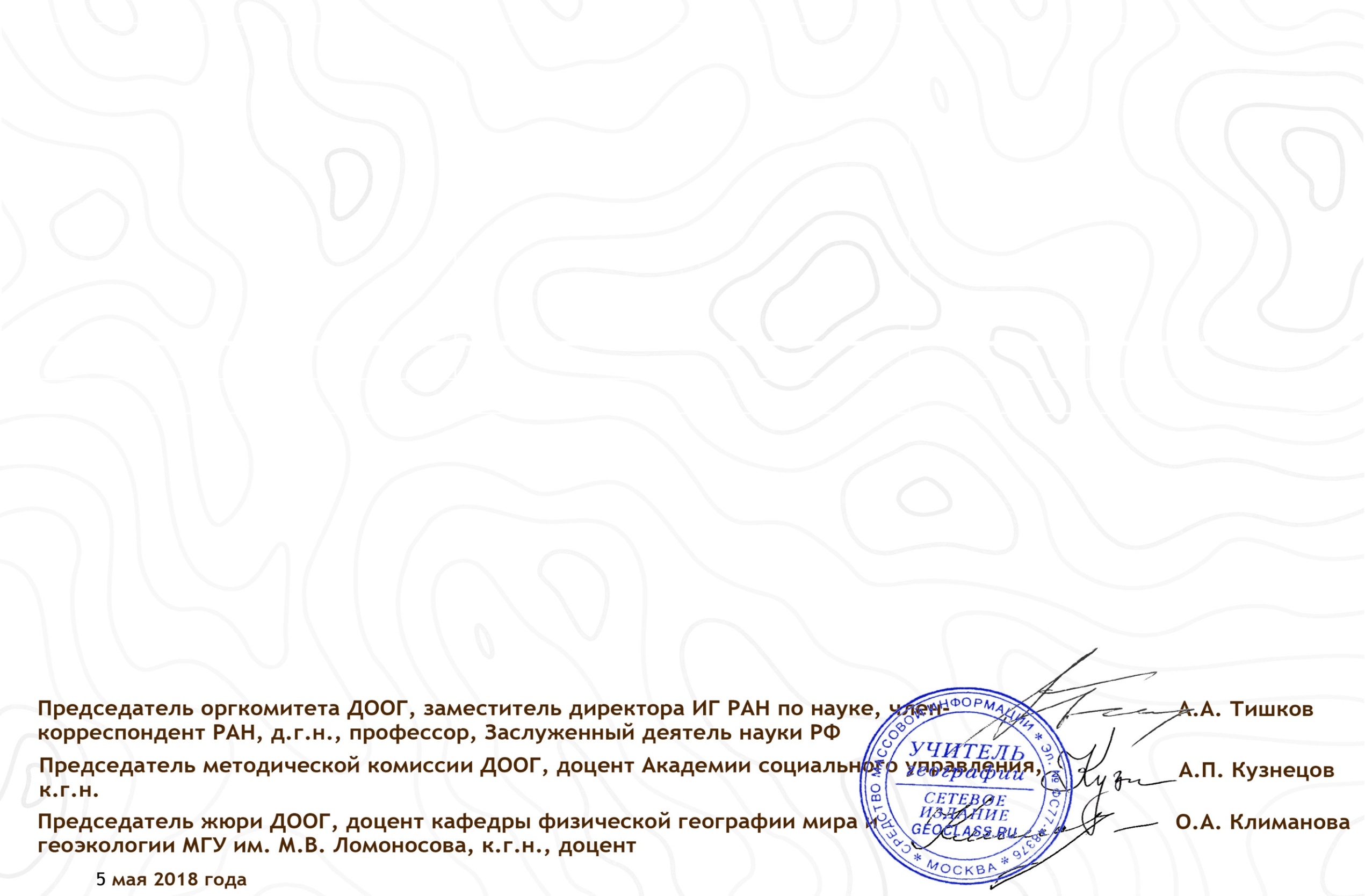 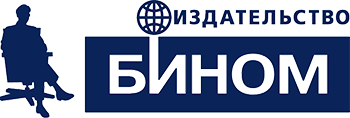 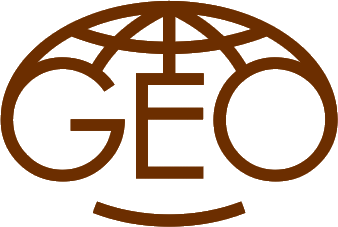 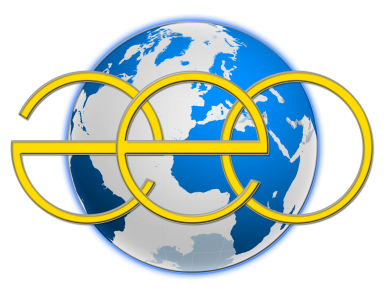 БИНОМЛаборатория знанийwww.lbz.ruОбщественный проект«Методическая лаборатория географии»
www.geoclass.ruФГБУН Институт географии Российской академии наукwww.igras.ru